  РЕСПУБЛИКА КРЫМНИЖНЕГОРСКИЙ РАЙОНИЗОБИЛЬНЕНСКИЙ СЕЛЬСКИЙ СОВЕТ34-я очередная     сессия 1-го созыва26.05. 2017 года                              РЕШЕНИЕ № 3                               с.Изобильное                     «Об утверждении отчета об исполнении бюджета Изобильненского сельского поселения Нижнегорского района Республики Крым за 2016год»Руководствуясь ст. 264.6 Бюджетного кодекса Российской Федерации, решением 38-ой сессии 6-го созыва Изобильненского сельского совета Нижнегорского района Республики Крым от 08.09.2014 г. № 4 «Об утверждении Положения о бюджетном процессе муниципального образования Изобильненнское сельское поселение Нижнегорского района Республики Крым», а так же заслушав отчёт об исполнении бюджета Изобильненского сельского поселения Нижнегорского района Республики Крым за 2016 год, учитывая рекомендации публичных слушаний от 26.05.2017 года, Изобильненский сельский советРЕШИЛ:Утвердить отчет об исполнении бюджета Изобильненского сельского поселения Нижнегорского района за 2016 год по расходам в сумме 3165253,91 рублей и по доходам в сумме 3 421 560,83 рублей с превышением доходов над расходами (профицит местного бюджета) в сумме 56306,92 рублей и со следующими показателями исполнения:по доходам бюджета Изобильненского сельского поселения Нижнегорского района Республики Крым по кодам классификации доходов бюджетов за 2016 год согласно приложению 1 к настоящему решению;по расходам бюджета Изобильненского сельского поселения Нижнегорского района Республики Крым по ведомственной структуре расходов местного бюджета за 2016 год согласно приложению 2 к настоящему решению;по расходам бюджета Изобильненского сельского поселения Нижнегорского района Республики Крым по разделам и подразделам классификации расходов бюджетов за 2016 год согласно приложению 3 к настоящему решению; по источникам финансирования дефицита бюджета Изобильненского сельского поселения Нижнегорского района Республики Крым по кодам классификации источников финансирования дефицитов бюджетов за 2016 год согласно приложению 4 к настоящему решению;Определить, что держателем оригинала отчета об исполнении бюджета Изобильненского сельского поселения Нижнегорского района Республики Крым за 2016 год является Администрация Изобильненского сельского поселения Нижнегорского района Республики Крым.Настоящее решение вступает в силу со дня его официального опубликования.Настоящее решение подлежит обнародованию на официальном Портале Правительства Республики Крым на странице Нижнегорского муниципального района (nijno.rk.gov.ru) в разделе - Муниципальные образования района, подраздел Изобильненское сельское поселение, на сайте администрации Изобильненского сельского поселения Нижнегорского района республики Крым izobilnoe-sp.ru, а также на доске объявлений Изобильненского сельского совета, расположенного по адресу: Нижнегорский район, с. Изобильное, пер. Центральный, 15.Председатель Изобильненского сельского советаНижнегорского района Республики Крым			    Назарова Л.Г.Приложение № 1к Решению № 3 34-й сессии 1-го созываИзобильненского сельского совета от 26.05.2017г.«Об утверждении отчета об исполнении бюджета Изобильненского сельского поселения Нижнегорского района Республики Крым за 2016год»Доходы бюджета Изобильненского сельского поселения Нижнегорского района Республики Крым по кодам классификации доходов бюджетов за 2016 годПриложение № 2к Решению № 3 34-й сессии 1-го созываИзобильненского сельского совета от 26.05.2017г.«Об утверждении отчета об исполнении бюджета Изобильненского сельского поселения Нижнегорского района Республики Крым за 2016год»Расходы бюджета Изобильненского сельского поселения                                      Нижнегорского района Республики Крым                                                                                        по ведомственной структуре расходов местного бюджета за 2016 годПриложение № 3к Решению № 3 34-й сессии 1-го созываИзобильненского сельского совета от 26.05.2017г.«Об утверждении отчета об исполнении бюджета Изобильненского сельского поселения Нижнегорского района Республики Крым за 2016год»Расходы бюджета Изобильненского сельского поселения Нижнегорского района Республики Крым по разделам и подразделам классификации расходов бюджетов за 2016Приложение № 4к Решению № 3 34-й сессии 1-го созываИзобильненского сельского совета от 26.05.2017г.«Об утверждении отчета об исполнении бюджета Изобильненского сельского поселения Нижнегорского района Республики Крым за 2016год»Источники финансирования дефицита бюджета Изобильненского сельского поселения Нижнегорского района Республики Крым по кодам классификации источников финансирования дефицитов бюджетов за 2016(рублей)Наименование показателяКод строкиКод дохода по бюджетной классификацииУтвержденные бюджетные назначенияИсполненоНеисполненные назначения123456Доходы бюджета - ВСЕГО: 
В том числе:010X3 276 444,003 421 560,830,00НАЛОГОВЫЕ И НЕНАЛОГОВЫЕ ДОХОДЫ010000 10000000000000000379 100,00524 450,220,00НАЛОГИ НА ПРИБЫЛЬ, ДОХОДЫ010000 10100000000000000187 000,00213 854,680,00Налог на доходы физических лиц010000 10102000010000110187 000,00213 854,680,00Налог на доходы физических лиц с доходов, источником которых является налоговый агент, за исключением доходов, в отношении которых исчисление и уплата налога осуществляются в соответствии со статьями 227, 227.1 и 228 Налогового кодекса Российской Федерации010000 10102010010000110187 000,00213 620,680,00Налог на доходы физических лиц с доходов, источником которых является налоговый агент, за исключением доходов, в отношении которых исчисление и уплата налога осуществляется в соответствии со статьями 227, 227¹ и 228 Налогового кодекса Российской Федерации010000 101020100110001100,00213 607,340,00Налог на доходы физических лиц с доходов, источником которых является налоговый агент, за исключением доходов, в отношении которых исчисление и уплата налога осуществляются в соответствии со статьями 227, 227.1 и 228 Налогового кодекса Российской Федерации (пени по соответствующему платежу)010000 101020100121001100,0013,340,00Налог на доходы физических лиц с доходов, полученных физическими лицами в соответствии со статьей 228 Налогового кодекса Российской Федерации010000 101020300100001100,00234,000,00Налог на доходы физических лиц с доходов, полученных физическими лицами в соответствии со статьей 228 Налогового кодекса Российской Федерации (сумма платежа (перерасчеты, недоимка и задолженность по соответствующему платежу, в том числе по отмененному)010000 101020300110001100,00234,000,00НАЛОГИ НА СОВОКУПНЫЙ ДОХОД010000 105000000000000009 220,009 907,000,00Единый сельскохозяйственный налог010000 105030000100001109 220,009 907,000,00Единый сельскохозяйственный налог010000 105030100100001109 220,009 907,000,00Единый сельскохозяйственный налог010000 105030100110001100,009 907,000,00НАЛОГИ НА ИМУЩЕСТВО010000 106000000000000000,00-6 234,990,00Земельный налог010000 106060000000001100,00-6 234,990,00Земельный налог с организаций010000 106060300000001100,00-6 234,990,00Земельный налог с организаций, обладающих земельным участком, расположенным в границах сельских поселений010000 106060331000001100,00-6 234,990,00Земельный налог с организаций, обладающих земельным участком, расположенным в границах сельских поселений010000 106060331010001100,00-6 235,000,00Земельный налог с организаций, обладающих земельным участком, расположенным в границах сельских поселений (пени по соответствующему платежу)010000 106060331021001100,000,010,00ГОСУДАРСТВЕННАЯ ПОШЛИНА010000 108000000000000004 704,005 500,000,00Государственная пошлина за совершение нотариальных действий (за исключением действий, совершаемых консульскими учреждениями Российской Федерации)010000 108040000100001104 704,005 500,000,00Государственная пошлина за совершение нотариальных действий должностными лицами органов местного самоуправления, уполномоченными в соответствии с законодательными актами Российской Федерации на совершение нотариальных действий010000 108040200100001104 704,005 500,000,00Государственная пошлина,подлежащая зачислению в бюджеты муниципальных образований010000 108040200110001104 704,005 500,000,00ШТРАФЫ, САНКЦИИ, ВОЗМЕЩЕНИЕ УЩЕРБА010000 1160000000000000014 076,00143 418,500,00Прочие поступления от денежных взысканий (штрафов) и иных сумм в возмещение ущерба010000 1169000000000014014 076,00143 418,500,00Прочие поступления от денежных взысканий (штрафов) и иных сумм в возмещение ущерба, зачисляемые в бюджеты сельских поселений010000 1169005010000014014 076,00143 418,500,00ПРОЧИЕ НЕНАЛОГОВЫЕ ДОХОДЫ010000 11700000000000000164 100,00158 005,036094,97Прочие неналоговые доходы010000 11705000000000180164 100,00158 005,036094,97Прочие неналоговые доходы бюджетов сельских поселений010000 11705050100000180164 100,00158 005,036094,97БЕЗВОЗМЕЗДНЫЕ ПОСТУПЛЕНИЯ010000 200000000000000002 897 344,002 897 110,61233,39БЕЗВОЗМЕЗДНЫЕ ПОСТУПЛЕНИЯ ОТ ДРУГИХ БЮДЖЕТОВ БЮДЖЕТНОЙ СИСТЕМЫ РОССИЙСКОЙ ФЕДЕРАЦИИ010000 202000000000000002 897 344,002 897 257,8986,11Дотации бюджетам бюджетной системы Российской Федерации010000 202010000000001512 182 178,002 182 178,000,00Дотации на выравнивание бюджетной обеспеченности010000 20201001000000151603 759,00603 759,000,00Дотации бюджетам сельских поселений на выравнивание бюджетной обеспеченности010000 20201001100000151603 759,00603 759,000,00Дотации бюджетам на поддержку мер по обеспечению сбалансированности бюджетов010000 202010030000001511 578 419,001 578 419,000,00Дотации бюджетам сельских поселений на поддержку мер по обеспечению сбалансированности бюджетов010000 202010031000001511 578 419,001 578 419,000,00Субвенции бюджетам бюджетной системы Российской Федерации010000 2020300000000015183 010,0082 923,8986,11Субвенции бюджетам на осуществление первичного воинского учета на территориях, где отсутствуют военные комиссариаты010000 2020301500000015183 010,0082 923,8986,11Субвенции бюджетам сельских поселений на осуществление первичного воинского учета на территориях, где отсутствуют военные комиссариаты010000 2020301510000015183 010,0082 923,8986,11Иные межбюджетные трансферты010000 20204000000000151632 156,00632 156,000,00Межбюджетные трансферты, передаваемые бюджетам на финансовое обеспечение дорожной деятельности в отношении автомобильных дорог общего пользования010000 20204056000000151632 156,00632 156,000,00Межбюджетные трансферты, передаваемые бюджетам сельских поселений на финансовое обеспечение дорожной деятельности в отношении автомобильных дорог общего пользования местного значения010000 20204056100000151632 156,00632 156,000,00ВОЗВРАТ ОСТАТКОВ СУБСИДИЙ, СУБВЕНЦИЙ И ИНЫХ МЕЖБЮДЖЕТНЫХ ТРАНСФЕРТОВ, ИМЕЮЩИХ ЦЕЛЕВОЕ НАЗНАЧЕНИЕ, ПРОШЛЫХ ЛЕТ010000 219000000000000000,00-147,280,00Возврат остатков субсидий, субвенций и иных межбюджетных трансфертов, имеющих целевое назначение, прошлых лет из бюджетов сельских поселений010000 219050001000001510,00-147,280,00НаименованиеКод по бюджетной классификацииКод по бюджетной классификацииКод по бюджетной классификацииКод по бюджетной классификацииКод по бюджетной классификацииКод по бюджетной классификацииТекущий финансовый годНаименованиеАдминистраторФКРКЦСРКЦСРКВРКВРТекущий финансовый год12344557ОБЩЕГОСУДАРСТВЕННЫЕ ВОПРОСЫ903010001002136666,82Функционирование высшего должностного лица субъекта Российской Федерации и муниципального образования90301020102683 409,56Муниципальная программы "Обеспечение деятельности администрации Изобильненского сельского поселения Нижнегорского района Республики Крым по решению вопросов местного значения на 2016 год"9030102010201000000000100000000683 409,56Расходы на обеспечение функций муниципальных органов (высшего должностного лица муниципального образования-главы местной администрации) в рамках муниципальной программы" Обеспечение деятельности администрации Изобильненского сельского поселения Нижнегорского района Республики Крым по решению вопросов местного значения на 2016 год»90301020102010000Г110010000Г110683 409,56Расходы на выплаты персоналу в целях обеспечения выполнения функций государственными (муниципальными) органами, казенными учреждениями, органами управления государственными внебюджетными фондами90301020102010000Г110010000Г110100683 409,56Функционирование Правительства Российской Федерации, высших исполнительных органов государственной власти субъектов Российской Федерации, местных администраций903010401041426526,26Муниципальная программы" Обеспечение деятельности администрации Изобильненского сельского поселения Нижнегорского района Республики Крым по решению вопросов местною значения на 2016 год"90301040104010000000001000000001426526,26Расходы на выплаты по оплате труда работников органов местного самоуправления в рамках муниципальной программы" Обеспечение деятельности администрации Изобильненского сельского поселения Нижнегорского района Республики Крым по решению вопросов местного значения на 2016 год”90301040104010000011001000001101040168,62Расходы на выплаты персоналу в целях обеспечения выполнения функций государственными (муниципальными) органами, казенными учреждениями, органами управления государственными внебюджетными фондами90301040104010000011001000001101001040168,62Расходы на обеспечение функций органов местного самоуправления в рамках муниципальной программы" Обеспечение деятельности администрации Изобильненского сельского поселения Нижнегорского района Республики Крым по решению вопросов местного значения на 2016 год"9030104010401000001900100000190386357,64Закупка товаров, работ и услуг для государственных (муниципальных) нужд9030104010401000001900100000190200385306,33Иные бюджетные ассигнования90301040104010000019001000001908001051,31Обеспечение деятельности финансовых, налоговых и таможенных органов и органов финансового (финансово-бюджетного) надзора9030106010623 731,00Непрограммные расходы на обеспечение функций муниципальных образований903010601069000000000900000000023 731,00Иные непрограмные расходы903010601069010000000901000000023 731,00Межбюджетные трансферты из бюджета поселения на осуществление части переданных полномочий903010601069010100000901010000023 731,00межбюджетные трансферты бюджету муниципального образования Нижнегорский район Республики Крым из бюджета поселения на осуществление части переданных полномочий по осуществлению внешнего муниципального финансового контроля90301060106901010П110901010П11023 731,00Межбюджетные трансферты90301060106901010П110901010П11050023 731,00Другие общегосударственные вопросы903011301133 000,00Непрограммные расходы на обеспечение функций муниципальных образований90301130113900000000090000000003 000,00Иные непрограмные расходы90301130113901000000090100000003 000,00Ежегодные взносы90301130113901030000090103000003 000,00Расходы на оплату ежегодного членского взноса в Ассоциацию " Совет муниципальных образований Республики Крым" в рамках непрограммных расходов90301130113901030040190103004013 000,00Иные бюджетные ассигнования90301130113901030040190103004018003 000,00НАЦИОНАЛЬНАЯ ОБОРОНА9030200020082923,89Мобилизационная и вневойсковая подготовка9030203020382923,89осуществление функций федеральных органов государственной власти903020302037500000000750000000082923,89Осуществление отдельных государственных полномочий по первичному воинскому учету903020302037510000000751000000082923,89расходы на осуществление функций первичного воинского учета на территориях, где отсутствуют военные комиссариаты903020302037510051180751005118082923,89Расходы на выплаты персоналу в целях обеспечения выполнения функций государственными (муниципальными) органами, казенными учреждениями, органами управления государственными внебюджетными фондами903020302037510051180751005118010077473,89Закупка товаров, работ и услуг для государственных (муниципальных) нужд90302030203751005118075100511802005450,00НАЦИОНАЛЬНАЯ ЭКОНОМИКА90304000400632156,00Дорожное хозяйство (дорожные фонды)90304090409632 156,00Непрограммные расходы на обеспечение функций муниципальных образований9030409040990000000009000000000632 156,00Иные непрограмные расходы9030409040990100000009010000000632 156,00Реализация отдельных полномочий в сфере дорожного хозяйства в рамках непрограммных расходов9030409040990117000009011700000632 156,00Расходы на финансовое обеспечение дорожной деятельности в отношении автомобильных дорог общего пользования местного значения9030409040990117788809011778880632 156,00Закупка товаров, работ и услуг для обеспечения государственных (муниципальных) нужд9030409040990117788809011778880200632156,00ЖИЛИЩНО-КОММУНАЛЬНОЕ ХОЗЯЙСТВО90305000500301146,20Коммунальное хозяйство90305020502118015,00Непрограммные расходы на обеспечение функций муниципальных образований9030502050290000000009000000000118015,00Иные непрограмные расходы90305020502901000000090100000001180,15,00мероприятия по коммунальному хозяйству поселений9030502050290104000009010400000118015,00реализация прочих мероприятий по коммунальному хозяйству поселений в рамках непрограмных расходов9030502050290104005909010400590118015,00Капитальные вложения в объекты государственной (муниципальной) собственности9030502050290104005909010400590400118015,00Благоустройство90305030503183131,20Непрограммные расходы на обеспечение функций муниципальных образований9030503050390000000009000000000183131,20Иные непрограмные расходы9030503050390100000009010000000183131,20мероприятия по благоустройству поселений9030503050390105000009010500000183131,20реализация прочих • мероприятий по благоустройству поселений в рамках непрограмных расходов9030503050390105005909010500590183131,20Закупка товаров, работ и услуг для государственных (муниципальных) нужд9030503050390105005909010500590200183131,20КУЛЬТУРА, КИНЕМАТОГРАФИЯ9030800080012 361,00Культура9030801080112 361,00Непрограммные расходы на обеспечение функций муниципальных образований903080108019000000000900000000012 361,00Иные непрограмные расходы903080108019010000000901000000012 361,00Межбюджетные трансферты из бюджета поселения на осуществление части переданных полномочий903080108019010100000901010000012 361,00межбюджетные трансферты бюджету муниципального образования Нижнегорский район Республики Крым из бюджета поселения на осуществление части полномочий на организацию библиотечного обслуживания населения, комплектование и обеспечение сохранности библиотечных фондов библиотек поселения в рамках непрограммных расходов90308010801901011159090101115905 298,00Межбюджетные трансферты90308010801901011159090101115905005 298,00межбюджетные трансферты бюджету муниципального образования Нижнегорский район Республики Крым из бюджета поселения на осуществление части переданных полномочий на создание условий для организации досуга и обеспеченности жителей поселения услугами организаций культуры в рамках непрограммных расходов90308010801901011459090101145907 063,00Межбюджетные трансферты90308010801901011459090101145905007 063,00НаименованиеКод по бюджетной классификацииКод по бюджетной классификацииКод по бюджетной классификацииТекущий финансовый годНаименованиеФКРКЦСРКВР12345ОБЩЕГОСУДАРСТВЕННЫЕ ВОПРОСЫ01002136666,82Функционирование высшего должностного лица субъекта Российской Федерации и муниципального образования0102683 409,56Муниципальная программы "Обеспечение деятельности администрации Изобильненского сельского поселения Нижнегорского района Республики Крым по решению вопросов местного значения на 2016 год"01020100000000683 409,56Расходы на обеспечение функций муниципальных органов (высшего должностного лица муниципального образования-главы местной администрации) в рамках муниципальной программы" Обеспечение деятельности администрации Изобильненского сельского поселения Нижнегорского района Республики Крым по решению вопросов местного значения на 2016 год»0102010000Г110683 409,56Расходы на выплаты персоналу в целях обеспечения выполнения функций государственными (муниципальными) органами, казенными учреждениями, органами управления государственными внебюджетными фондами0102010000Г110100683 409,56Функционирование Правительства Российской Федерации, высших исполнительных органов государственной власти субъектов Российской Федерации, местных администраций01041426526,26Муниципальная программы" Обеспечение деятельности администрации Изобильненского сельского поселения Нижнегорского района Республики Крым по решению вопросов местною значения на 2016 год"010401000000001426526,26Расходы на выплаты по оплате труда работников органов местного самоуправления в рамках муниципальной программы" Обеспечение деятельности администрации Изобильненского сельского поселения Нижнегорского района Республики Крым по решению вопросов местного значения на 2016 год”010401000001101040168,62Расходы на выплаты персоналу в целях обеспечения выполнения функций государственными (муниципальными) органами, казенными учреждениями, органами управления государственными внебюджетными фондами010401000001101001040168,62Расходы на обеспечение функций органов местного самоуправления в рамках муниципальной программы" Обеспечение деятельности администрации Изобильненского сельского поселения Нижнегорского района Республики Крым по решению вопросов местного значения на 2016 год"01040100000190386357,64Закупка товаров, работ и услуг для государственных (муниципальных) нужд01040100000190200385306,33Иные бюджетные ассигнования010401000001908001051,31Обеспечение деятельности финансовых, налоговых и таможенных органов и органов финансового (финансово-бюджетного) надзора010623 731,00Непрограммные расходы на обеспечение функций муниципальных образований0106900000000023 731,00Иные непрограмные расходы0106901000000023 731,00Межбюджетные трансферты из бюджета поселения на осуществление части переданных полномочий0106901010000023 731,00межбюджетные трансферты бюджету муниципального образования Нижнегорский район Республики Крым из бюджета поселения на осуществление части переданных полномочий по осуществлению внешнего муниципального финансового контроля0106901010П11023 731,00Межбюджетные трансферты0106901010П11050023 731,00Другие общегосударственные вопросы01133 000,00Непрограммные расходы на обеспечение функций муниципальных образований011390000000003 000,00Иные непрограмные расходы011390100000003 000,00Ежегодные взносы011390103000003 000,00Расходы на оплату ежегодного членского взноса в Ассоциацию " Совет муниципальных образований Республики Крым" в рамках непрограммных расходов011390103004013 000,00Иные бюджетные ассигнования011390103004018003 000,00НАЦИОНАЛЬНАЯ ОБОРОНА020082923,89Мобилизационная и вневойсковая подготовка020382923,89осуществление функций федеральных органов государственной власти0203750000000082923,89Осуществление отдельных государственных полномочий по первичному воинскому учету0203751000000082923,89расходы на осуществление функций первичного воинского учета на территориях, где отсутствуют военные комиссариаты0203751005118082923,89Расходы на выплаты персоналу в целях обеспечения выполнения функций государственными (муниципальными) органами, казенными учреждениями, органами управления государственными внебюджетными фондами0203751005118010077473,89Закупка товаров, работ и услуг для государственных (муниципальных) нужд020375100511802005450,00НАЦИОНАЛЬНАЯ ЭКОНОМИКА0400632156,00Дорожное хозяйство (дорожные фонды)0409632 156,00Непрограммные расходы на обеспечение функций муниципальных образований04099000000000632 156,00Иные непрограмные расходы04099010000000632 156,00Реализация отдельных полномочий в сфере дорожного хозяйства в рамках непрограммных расходов04099011700000632 156,00Расходы на финансовое обеспечение дорожной деятельности в отношении автомобильных дорог общего пользования местного значения04099011778880632 156,00Закупка товаров, работ и услуг для обеспечения государственных (муниципальных) нужд04099011778880200632156,00ЖИЛИЩНО-КОММУНАЛЬНОЕ ХОЗЯЙСТВО0500301146,20Коммунальное хозяйство0502118015,00Непрограммные расходы на обеспечение функций муниципальных образований05029000000000118015,00Иные непрограмные расходы050290100000001180,15,00мероприятия по коммунальному хозяйству поселений05029010400000118015,00реализация прочих мероприятий по коммунальному хозяйству поселений в рамках непрограмных расходов05029010400590118015,00Капитальные вложения в объекты государственной (муниципальной) собственности05029010400590400118015,00Благоустройство0503183131,20Непрограммные расходы на обеспечение функций муниципальных образований05039000000000183131,20Иные непрограмные расходы05039010000000183131,20мероприятия по благоустройству поселений05039010500000183131,20реализация прочих • мероприятий по благоустройству поселений в рамках непрограмных расходов05039010500590183131,20Закупка товаров, работ и услуг для государственных (муниципальных) нужд05039010500590200183131,20КУЛЬТУРА, КИНЕМАТОГРАФИЯ080012 361,00Культура080112 361,00Непрограммные расходы на обеспечение функций муниципальных образований0801900000000012 361,00Иные непрограмные расходы0801901000000012 361,00Межбюджетные трансферты из бюджета поселения на осуществление части переданных полномочий0801901010000012 361,00межбюджетные трансферты бюджету муниципального образования Нижнегорский район Республики Крым из бюджета поселения на осуществление части полномочий на организацию библиотечного обслуживания населения, комплектование и обеспечение сохранности библиотечных фондов библиотек поселения в рамках непрограммных расходов080190101115905 298,00Межбюджетные трансферты080190101115905005 298,00межбюджетные трансферты бюджету муниципального образования Нижнегорский район Республики Крым из бюджета поселения на осуществление части переданных полномочий на создание условий для организации досуга и обеспеченности жителей поселения услугами организаций культуры в рамках непрограммных расходов080190101145907 063,00Межбюджетные трансферты080190101145905007 063,00КодНаименованиеКассовоеисполнениеПрофицит (+)/Дефицит (-)-256306,92Источники финансирования дефицита-256306,92903 01 00 00 00 00 0000 000Источники внутреннего финансирования дефицитов бюджета-256306,92В том числе:903 01 05 00 00 00 0000 000Изменение остатков средств на счетах по учету средств бюджета-256306,92903 01 05 02 00 00 0000 500Увеличение прочих остатков средств бюджетов-3421560,83903 01 05 02 01 00 0000 510Увеличение прочих остатков денежных средств бюджетов- 3421560,83903 01 0502 01 10 0000 510Увеличение прочих остатков денежных средств бюджетов поселений-3421560,83903 01 05 00 00 00 0000 600Уменьшение остатков средств бюджетов3165253,91903 01 05 02 00 00 0000 600Уменьшение прочих остатков средств бюджетов3165253,91903 01 05 02 01 00 0000 610Уменьшение прочих остатков денежных средств бюджетов3165253,91951 01 05 02 01 10 0000 610Уменьшение прочих остатков денежных средств бюджетов поселений3165253,91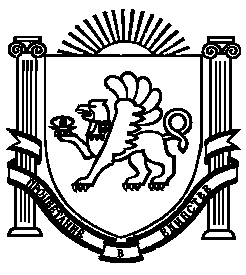 